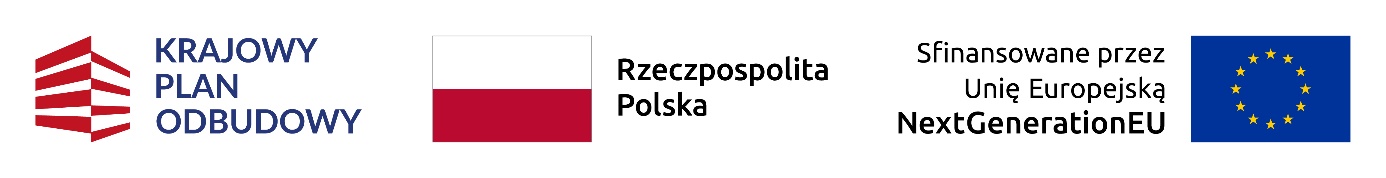 Oświadczenie współwłaściciela/wszystkich pozostałych współwłaścicieli budynku/lokalu mieszkalnego o wyrażeniu zgody na realizację przedsięwzięcia w ramach programu priorytetowego „Czyste Powietrze”Ja/My niżej podpisany/podpisani oświadczam/oświadczamy, że jestem/jesteśmy współwłaścicielem/współwłaścicielami budynku mieszkalnego jednorodzinnego/wydzielonego w budynku mieszkalnym jednorodzinnym lokalu mieszkalnego z wyodrębnioną księgą wieczystą położonego pod niżej wskazanym adresem:Oświadczam, że jako współwłaściciel wyrażam zgodę na realizację przedsięwzięcia ujętego w niniejszym wniosku o dofinansowanie.Dane osób składających oświadczenie:Klauzula informacyjna o przetwarzaniu danych osobowych przez Wojewódzki Fundusz Ochrony Środowiska i Gospodarki Wodnej w Gdańsku dla współwłaściciela /współwłaścicieli* jednorodzinnego budynku mieszkalnego/lokalu mieszkalnego objętego wnioskiem o dofinansowaniew związku z realizacją przedsięwzięcia w ramach programu priorytetowego „Czyste Powietrze”Spełniając obowiązek informacyjny wynikający z art. 14 Rozporządzenia Parlamentu Europejskiego i Rady (UE) 2016/679 z dnia 27 kwietnia 2016 r. w sprawie ochrony osób fizycznych w związku z przetwarzaniem danych osobowych i w sprawie swobodnego przepływu takich danych oraz uchylenia dyrektywy 95/46/WE (ogólne rozporządzenie o ochronie danych, zwane dalej RODO) Wojewódzki Fundusz Ochrony Środowiska i Gospodarki Wodnej w Gdańsku informuje, że:Administratorem danych osobowych jest Wojewódzki Fundusz Ochrony Środowiska i Gospodarki Wodnej w Gdańsku; dane kontaktowe: ul. Rybaki Górne 8, 80-861 Gdańsk,   tel. 58 743 18 00, e-mail: fundusz@wfos.gdansk.pl.Istnieje możliwość kontaktu z inspektorem ochrony danych poprzez adres e-mail: iod@wfos.gdansk.pl.Przetwarzane będą następujące kategorie Pani/Pana danych osobowych: imię i nazwisko, adres zamieszkania.Podanie przez Panią/Pana danych osobowych jest dobrowolne lecz niezbędne w celu realizacji zadań związanych z rozpatrzeniem wniosku o dofinansowanie, zawarcia i realizacji umowy w ramach programu priorytetowego  „Czyste Powietrze”. Pani/Pana dane osobowe będą przetwarzane na podstawie art. 6 ust. 1 lit. b) i c) RODO, w tym ustawy z dnia 27 kwietnia 2001 r. Prawo ochrony środowiska, w celu określonym w pkt 4.Pani/Pana dane osobowe będą przetwarzane przez okres niezbędny do realizacji celu wskazanego powyżej, aż do momentu wygaśnięcia obowiązku przetwarzania danych wynikającego z przepisów prawa, w tym przepisów dotyczących archiwizacji.Odbiorcami Pani/Pana danych osobowych mogą być (w niezbędnym zakresie do realizacji celu wskazanego w pkt 4) podmioty przetwarzające dane osobowe na rzecz Administratora, w tym podmioty świadczące usługi IT. Ponadto, dane mogą zostać udostępnione innym podmiotom uprawnionym do dostępu do danych osobowych na podstawie właściwych przepisów prawa. Pani/Pana dane osobowe mogą być przekazane Narodowemu Funduszowi Ochrony Środowiska i Gospodarki Wodnej (NFOŚiGW), w  związku z wykonywaniem przez NFOŚiGW zadań publicznych   w celu udostępnienia środków WFOŚiGW na udzielenie  Wnioskodawcy dotacji, kontroli wykorzystywania dotacji i realizacji przedsięwzięć, sprawozdawczości, w tym  ewidencjonowania osiągniętych efektów w ramach realizacji programu priorytetowego „Czyste Powietrze”, a także w celu otrzymania i wydatkowania środków z budżetu Unii Europejskiej oraz realizacji, kontroli, audytu, sprawozdawczości i ewaluacji przedsięwzięć finansowanych z tych środków, w ramach realizacji programu priorytetowego „Czyste Powietrze”.Pani/Pana dane osobowe mogą być przekazane podmiotom trzecim, które na podstawie odrębnych przepisów są uprawnione do wykonywania zadań w zakresie ochrony interesów finansowych i budżetu Unii Europejskiej, w celu realizacji tych zadań.Dane osobowe są powierzone gminie w celu złożenia wniosku o dofinansowanie przez Wnioskodawcę.Pani/Pana dane pozyskane zostały od Wnioskodawcy, który złożył wniosek o dofinansowanie w ramach programu priorytetowego „Czyste Powietrze” do Wojewódzkiego Funduszu Ochrony Środowiska i Gospodarki Wodnej w Gdańsku.Pani/Pana dane osobowe nie są wykorzystywane w celu podejmowania decyzji, która opiera się wyłącznie na zautomatyzowanym przetwarzaniu, w tym profilowaniu. Pani/Pana dane osobowe mogą być  przekazywane do państwa trzeciego lub organizacji międzynarodowych. Pani/Pana prawo do:dostępu do danych osobowych,sprostowania danych osobowych, usunięcia danych osobowych („prawo do bycia zapomnianym”),ograniczenia przetwarzania danych osobowych,przenoszenia danych osobowych,  wniesienia sprzeciwu wobec przetwarzania danych osobowych,wniesienia skargi do organu nadzorczego właściwego w sprawach ochrony danych      osobowych,-  może być realizowane w oparciu i na zasadach określonych w RODO.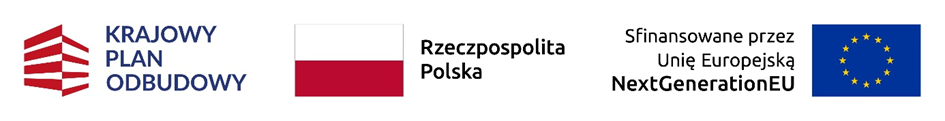 Oświadczenie współmałżonka Wnioskodawcy o wyrażeniu zgody na zaciągnięcie przez współmałżonka zobowiązań wynikających z umowy dotacjiJa, niżej podpisana/y oświadczam, że:wyrażam zgodę na zaciągnięcie przez mojego współmałżonkazobowiązań wynikających z umowy dotacji zawieranej w celu dofinansowania przedsięwzięcia realizowanego w ramach przyjętego przez Narodowy Fundusz Ochrony Środowiska i Gospodarki Wodnej programu priorytetowego „Czyste Powietrze”, których treść jest mi znana.Klauzula informacyjna o przetwarzaniu danych osobowych przez Wojewódzki Fundusz Ochrony Środowiska i Gospodarki Wodnej w Gdańsku dla współmałżonka wnioskodawcy w związku z realizacją przedsięwzięcia w ramach programu priorytetowego „Czyste Powietrze”Spełniając obowiązek informacyjny wynikający z art. 14 Rozporządzenia Parlamentu Europejskiego i Rady (UE) 2016/679 z dnia 27 kwietnia 2016 r. w sprawie ochrony osób fizycznych w związku z przetwarzaniem danych osobowych i w sprawie swobodnego przepływu takich danych oraz uchylenia dyrektywy 95/46/WE (ogólne rozporządzenie o ochronie danych, zwane dalej RODO) Wojewódzki Fundusz Ochrony Środowiska i Gospodarki Wodnej w  informuje, że:Administratorem danych osobowych jest Wojewódzki Fundusz Ochrony Środowiska i Gospodarki Wodnej w Gdańsku; dane kontaktowe: ul. Rybaki Górne 8, 80-861 Gdańsk,  tel. 58 743 18 00 , e-mail: fundusz@wfos.gdansk.pl.Istnieje możliwość kontaktu z inspektorem ochrony danych poprzez adres e-mail: iod@wfos.gdansk.plPrzetwarzane będą następujące kategorie Pani/Pana danych osobowych: imię i nazwisko, adres zamieszkania, PESEL.Podanie przez Panią/Pana danych osobowych jest dobrowolne lecz niezbędne w celu realizacji zadań związanych z rozpatrzeniem wniosku o dofinansowanie, zawarcia i realizacji umowy w ramach programu priorytetowego  „Czyste Powietrze”. Pani/Pana dane osobowe będą przetwarzane na podstawie art. 6 ust. 1 lit. b) i c) RODO, w tym ustawy z dnia 27 kwietnia 2001 r. Prawo ochrony środowiska, w celu określonym w pkt 4.Pani/Pana dane osobowe będą przetwarzane przez okres niezbędny do realizacji celu wskazanego powyżej, aż do momentu wygaśnięcia obowiązku przetwarzania danych wynikającego z przepisów prawa, w tym przepisów dotyczących archiwizacji.Odbiorcami Pani/Pana danych osobowych mogą być (w niezbędnym zakresie do realizacji celu wskazanego w pkt 4) podmioty przetwarzające dane osobowe na rzecz Administratora, w tym podmioty świadczące usługi IT. Ponadto, dane mogą zostać udostępnione innym podmiotom uprawnionym do dostępu do danych osobowych na podstawie właściwych przepisów prawa. Pani/Pana dane osobowe mogą być przekazane Narodowemu Funduszowi Ochrony Środowiska i Gospodarki Wodnej (NFOŚiGW), w  związku z wykonywaniem przez NFOŚiGW zadań publicznych w celu udostępnienia środków WFOŚiGW na udzielenie dotacji Pani/Pana współmałżonkowi, kontroli wykorzystywania dotacji i realizacji przedsięwzięć, sprawozdawczości, w tym ewidencjonowania osiągniętych efektów w ramach realizacji programu priorytetowego „Czyste Powietrze”, a także w celu otrzymania i wydatkowania środków z budżetu Unii Europejskiej oraz realizacji, kontroli, audytu, sprawozdawczości i ewaluacji przedsięwzięć finansowanych z tych środków, w ramach realizacji programu priorytetowego „Czyste Powietrze”.Pani/Pana dane osobowe mogą być przekazane podmiotom trzecim, które na podstawie odrębnych przepisów są uprawnione do wykonywania zadań w zakresie ochrony interesów finansowych i budżetu Unii Europejskiej, w celu realizacji tych zadań.Dane osobowe są powierzone gminie w celu złożenia wniosku o dofinansowanie przez wnioskodawcę.Pani/Pana dane pozyskane zostały od Wnioskodawcy, który złożył wniosek o dofinansowanie w ramach programu priorytetowego „Czyste Powietrze” do Wojewódzkiego Funduszu Ochrony Środowiska i Gospodarki Wodnej w Gdańsku. Pani/Pana dane osobowe nie są wykorzystywane w celu podejmowania decyzji, która opiera się wyłącznie na zautomatyzowanym przetwarzaniu, w tym profilowaniu. Pani/Pana dane osobowe mogą być przekazywane do państwa trzeciego lub organizacji międzynarodowych. Pani/Pana prawo do:dostępu do danych osobowych,sprostowania danych osobowych, usunięcia danych osobowych („prawo do bycia zapomnianym”),ograniczenia przetwarzania danych osobowych,przenoszenia danych osobowych, wniesienia sprzeciwu wobec przetwarzania danych osobowych,wniesienia skargi do organu nadzorczego właściwego w sprawach ochrony danych      osobowych,- może być realizowane w oparciu i na zasadach określonych w RODO.Adres budynku/ lokalu mieszkalnego1.imię i nazwisko2.adres zamieszkania3.Data, podpis……………………………………………………………………………………………………………………………………..imię i nazwisko4.adres zamieszkania5.Data, podpis……………………………………………………………………………………………………………………………………..imię i nazwisko6.adres zamieszkania7.Data, podpis……………………………………………………………………………………………………………………………………..imię i nazwisko8.adres zamieszkania9.Data, podpis……………………………………………………………………………………………………………………………………..imię i nazwisko10.adres zamieszkania11.Data, podpis……………………………………………………………………………………………………………………………………..imię i nazwisko1.PESEL lub inny numer identyfikacyjny2.Adres zamieszkania3.imię i nazwisko4.Data, podpis……………………………………………………………………………………………………………………………………..